Remote Learning		   Year: Nursery                    Week beginning:  29.11.21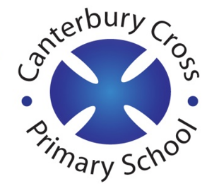 Email address to return completed work to: remotelearningN@cantcros.bham.sch.ukDay 1: Subject: Day 1: Literacy Letter sound nhttps://schools.ruthmiskin.com/training/view/6U4cruSr/jJV6PQiz Day 1: Maths https://www.topmarks.co.uk/learning-to-count/teddy-numbers 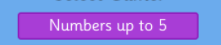 Day 1: Foundation subject Green Nursery rhyme book    Name writing card     letter sounds board Day 1: PE link https://www.youtube.com/watch?v=Nfd6e4wBQho  Parsnip The Cat | A Cosmic Kids Yoga Adventure!Day 2: Subject: Day 2: Literacy  Letter sound nhttps://schools.ruthmiskin.com/training/view/6U4cruSr/jJV6PQiz Day 2: Maths https://www.topmarks.co.uk/learning-to-count/teddy-numbers 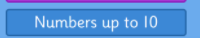 Day 2: Foundation subject Green Nursery rhyme book    Name writing card     letter sounds boardDay 2: PE link https://www.youtube.com/watch?v=Nfd6e4wBQho  Parsnip The Cat | A Cosmic Kids Yoga Adventure!Day 3: Day 3: Literacy  Letter sound  phttps://schools.ruthmiskin.com/training/view/SZcJp5b6/2OGAl4bE Day 3: Maths  https://www.topmarks.co.uk/learning-to-count/teddy-numbers 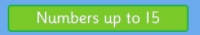 Day 3: Foundation subject Green Nursery rhyme book    Name writing card     letter sounds boardDay 3: PE link https://www.youtube.com/watch?v=kN1_qchKPnA  Nelson The Pigeon | A Cosmic Kids Yoga Adventure!Day 4: Subject: Day 4: Literacy  Letter sound  phttps://schools.ruthmiskin.com/training/view/SZcJp5b6/2OGAl4bE Day 4: Maths https://www.topmarks.co.uk/learning-to-count/gingerbread-man-gamematching    1 to 5 Day 4: Foundation subject Green Nursery rhyme book    Name writing card     letter sounds boardDay 4: PE link https://www.youtube.com/watch?v=kN1_qchKPnA  Nelson The Pigeon | A Cosmic Kids Yoga Adventure!Day 5: Subject: Day 5: Literacy  Letter sound nhttps://schools.ruthmiskin.com/training/view/6U4cruSr/jJV6PQiz Letter sound  p https://schools.ruthmiskin.com/training/view/SZcJp5b6/2OGAl4bE Day 5: Maths https://www.topmarks.co.uk/learning-to-count/gingerbread-man-gamematching    1 to 10 Day 5: Foundation subject Green Nursery rhyme book    Name writing card     letter sounds boardDay 5: PE link https://www.youtube.com/watch?v=kN1_qchKPnA  Nelson The Pigeon | A Cosmic Kids Yoga Adventure!